Université Mouloud Mammeri de Tizi-Ouzou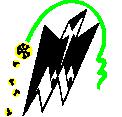 Faculté des sciences économiques, de gestion et des sciences commercialesDépartement des SFCMaster « FB »Planning des Examens, semestre 2, Master « FB »JourHoraireModuleLieuxSamedi 29/10/20229H30-11HCalcul actuarielA.AMZAL : G01+G02A.MAMMERI :G03+G04Dimanche 30/10/202214H-15H30Analyse financièreA.HAMBLI : G01+02A.MAMMERI :G03+G04Lundi 31/10/202211H-12H30Fusion AcquisitionG. Salle /SG: G01+1/2G02A.HAMBLI : 1/2G02+G03+G04Mercredi 02/11/202214H-15H30Gestion des risques financiersA.AMZAL : G01+G02A.MAMMERI :G03+G04Jeudi 03/11/202214H-15H30Gestion de portefeuilleA.AMZAL : G01+G02A.MAMMERI :G03+G04